Maggie’s Cancer Caring Charity provides free practical, emotional and social support for anyone affected by cancer and their family & friends. The Centre is based in the grounds of Velindre Hospital Cardiff; Maggie’s offers a warm welcome in a nurturing environment. Maggie’s is open Monday – Friday, 09:00-17:00 just drop in, no appointment is necessary, and the professional team are here to help. Maggie’s programme of support has been proven to improve physical and emotional wellbeing of people with cancer and their family and friends. 99% of people who come to Maggie’s find the support helpful. Maggie’s is overseen by a professional advisory board of leading cancer specialists, we review our evidence-based programme of support regularly to ensure standards are maintained through feedback, audit and a three yearly external review by cancer experts.                                                                                                                                                          Maggie’s Team                           Sam - Centre Head & Cancer Support                 Erin - Cancer Support Specialist                      Chloe – Benefits Advisor             Jo – Clinical Psychologist 		    Sarah – Clinical Psychologist		        Rachael – Centre Fundraising Manager	 Eleanor – Centre Fundraising organiserAs a registered charity Maggie’s relies solely on the generosity of our supporters, through fundraising activity, donations and gifts in wills. If you have any questions or want a confidential chat about a special                                            way of giving, please call usAs a registered charity Maggie’s relies solely on the generosity of our supporters, through fundraising activity, donations and gifts in wills. If you have any questions or want a confidential chat about a special                                            way of giving, please call usAs a registered charity Maggie’s relies solely on the generosity of our supporters, through fundraising activity, donations and gifts in wills. If you have any questions or want a confidential chat about a special                                            way of giving, please call usIf you are thinking about doing some fantastic fundraising for Maggie’s Cardiff and would like to discuss this, collect any fundraising materials, purchase merchandise or would like to drop off a donation – just come in.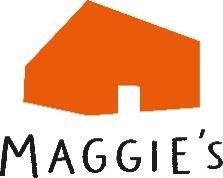 Tel: 02922408024 centre Tel 02922408025 fundraising Tel 02922408026 benefits advice  Website: maggies.org/southeastwales Facebook/Twitter/Instagram: @maggiescardiff MONDAY TUESDAY WEDNESDAY THURSDAY FRIDAY AM 9.00 – 16.30Daily drop-in Cancer Support or Benefits advice.No appointment needed 9.00-10.00Gynae pre-habilitation group11.15--12.15Gynae pre-habilitation group(booked only)  9.00 – 16.30Daily drop-in Cancer Support or Benefits adviceNo appointment needed 10.00-11.30Walking group10.30 – 11.30 Restorative yoga 8-week courseBooking required9.00 – 16.30 Daily drop in Cancer Support No appointment needed 11.00 – 13.00 Art therapy group  Booking required 9.00 – 16.30Daily drop in Cancer Support No appointment needed 9.00-10.00Gynae pre-habilitation group (booked only)11.00 – 12.00Tai Chi 8-week courseBooking required 9.00 – 16.30Daily drop-in Cancer Support or Benefits adviceNo appointment needed 10.30 – 12.00 Men’s group  13.00-15.00Fatigue workshopMonthlyPM 13.00-14.00Fatigue workshop (follow up)14.00 – 15.00 Gynae Cancer Support Group Last Monday of the month 14.00 – 16.00Look good feel better course Every 1st 2nd 3rd week of the month Booking required 14.00 – 16.00Brain tumour support group Last week of the month Booking required 14.00 – 15.30 Secondary cancer groupFortnightly 14.00 – 15.00 Relaxation session Online 14.00 – 15.00Head and Neck support group  14.00 – 17.00Will writing  2nd Thursday every Month Booked appt 14.30 – 16.00Emotional resilience in Cancer workshopMonthly 14.00 – 15.30Family and Friends group Monthly Courses at Maggie’sBooking required Where Now? Post treatment    Activate your life Sleep workshopNutrition workshopBereavement group Young Women’s group